ОТДЕЛ ОБРАЗОВАНИЯ АДМИНИСТРАЦИИ МУНИЦИПАЛЬНОГО ОБРАЗОВАНИЯ МУНИЦИПАЛЬНОГО РАЙОНА «БОРОВСКИЙ РАЙОН»МУНИЦИПАЛЬНОЕ ОБРАЗОВАТЕЛЬНОЕ УЧРЕЖДЕНИЕ ДОПОЛНИТЕЛЬНОГО ОБРАЗОВАНИЯ «ЦЕНТР ТВОРЧЕСКОГО РАЗВИТИЯ» 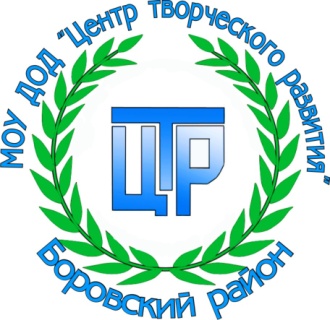 ДОПОЛНИТЕЛЬНАЯ ОБЩЕРАЗВИВАЮЩАЯ ПРОГРАММАОБЩЕРАЗВИВАЮЩЕГО УРОВНЯ, СОЦИАЛЬНО-ГУМАНИТАРНОЙ НАПРАВЛЕННОСТИ «Английский язык. Базовый курс» срок реализации: 3 годавозраст учащихся: 7-10 летпрограмму составил: педагог дополнительного образования Демченко Ольга Владиславовнаг. Боровск,  2015 г.РАЗДЕЛ 1. «КОМПЛЕКС ОСНОВНЫХ ХАРАКТЕРИСТИК ПРОГРАММЫ»Пояснительная запискаДанная программа является дополнительной общеобразовательной общеразвивающей социально -педагогической направленности, очной формы обучения, для детей 7-10 лет, сроком реализации 3 года.Актуальность программыНа сегодняшний день знание иностранного языка позволяет существенно расширить возможности человека, поскольку обеспечивает получение информации не только на родном языке, но и на одном или более иностранных языках. Именно по этой причине изучение иностранного языка, в данном случае английского, занимает важное место в современной системе дополнительного образования. Язык для ребенка – это, прежде всего средство развития, познания и воспитания. Иностранный язык на ранней ступени рассматривается как средство формирования интеллекта ребенка и развития его способностей; как средство осознания собственного «я» и самовыражения; средство социального взаимодействия, с помощью которого ребенок овладевает социальным миром.Сегодня изучение иностранного языка начинается со второго, иногда с  первого класса школы, т.е. с 6-7 лет. Насколько известно, младший школьный возраст  — это возраст относительно спокойного и равномерного развития, во время которого происходит функциональное совершенствование мозга — развитие аналитико-синтетической функции его коры.Учебная деятельность в этом возрасте становится ведущей, именно она определяет развитие всех психических функций младшего школьника: памяти, внимания, мышления, восприятия и воображения. Обучение иностранному языку на раннем этапе имеет ряд особенностей:Овладение иностранным языком остается недостаточно мотивированным видом познавательной деятельности.Цели, которые ставятся перед ребенком, для него слишком абстрактны, поэтому все обучение вынуждено строится как удовлетворение познавательных, игровых, психофизиологических потребностей и возможностей ребенка. В этом – основа раннего изучения иностранного языка. В это время большое место занимают игры с правилами и дидактические игры. В них ребенок учится подчинять свое поведение правилам, формируются его движение, внимание, умение сосредоточиться. Большое значение в учебно-воспитательном процессе младших школьников играет внимание. От того, насколько педагог сможет удерживать внимание детской аудитории, зависит процесс обучения. Процесс запоминания и овладения иностранным языком проходит только в том случает, когда создана соответствующая установка на запоминания материала. Легче всего это происходит в игре. Игра создает прекрасные условия для овладения иностранным языком, а особенно продуктивна она в дошкольном возрасте. Поэтому широко используются различные игровые приемы, формирующие навыки овладения иностранным языком у детей дошкольного возраста. Включение процесса обучения ИЯ в контекст игровой, познавательной и учебной деятельностей позволит обеспечить доминирование внутренних, реально действующих игровых и учебно-познавательных мотивов, которые в единстве с широкими социальными мотивами будут «работать» и на формирование положительного отношения младших школьников к предмету, и на достижение целей начального языкового образования. Предлагаемая дополнительная общеобразовательная программа предназначена для учеников 2–4 классов общеобразовательных учреждений и составлена в соответствии с требованиями Федерального государственного образовательного стандарта начального образования, с учётом концепции духовно-нравственного воспитания и планируемых результатов освоения основной образовательной программы начального общего образования.Данная программа создавалась, учитывая возрастные и индивидуальные особенности школьников младшего школьного возраста. Именно поэтому главным методическим приемом является игра, которая позволяет создавать различные ситуации, где ребёнок станет активным участником образовательного процесса.Особенность программыПри использовании игрового метода обучения в рамках данной дополнительной общеобразовательной программы учитывалось следующее: уровень языкового развития ребенка в родном языкенавыки общения и межличностного взаимодействиятип темперамента ученика уровень самооценки ученика личностный потенциал каждого ученика, его положительные личные качества положительное эмоциональное воздействие непроизвольное запоминаниеиспользование ситуативной спонтанности речи расширение ассоциативной базы при усвоении языкового материалаПедагогическая целесообразность Формирование активной учебно-познавательной деятельности учеников в процессе обучения на современном этапе требует от педагога некоторой перестройки процесса преподавания и подготовки к работе. Одним из средств воспитания интереса учеников к учебе и достижения их познавательной активности являются игры, которые могут выполнять следующие функции:формируют мотивацию овладения ИЯоблегчают учебный процесспомогают усвоить увеличивающийся с каждым годом материали ненавязчиво развивают необходимые компетенции при изучении ИЯразвивают память и воображениеоказывают влияние на развитие эмоционально-волевой стороны личностиучат управлять своими эмоциямиформируют способность воспринимать самостоятельные решения, оценивать свои действия и действия окружающихпобуждают актуализировать свои знанияДанная программа -  модифицированная, разработана на основе УМК «Family and Friends».Адресат программы - программа рассчитана на детей в возрасте 7-10 лет. Стать участником объединения может любой желающий.Объем программы – общее количество часов на год обучения - 72 часа (групповая работа) или 108 часов (групповая + индивидуальная работа)Количество часов в неделю – 2 часа или 3 часовФорма обучения – очная Форма занятий – групповая, индивидуальнаяВиды занятий – игры, праздники, спортивные соревнования, акции, олимпиады.Срок освоения программы – 3 годаУровень освоения программы – базовыйОсобенности возрастной группы: Количество групп сводится к 1, но делится на 2 подгруппы по возрастам (классам):  7-8 лет (2 класс), 8-9 лет(3 класс), 9-10 лет (4 класс). Количество детей в каждой подгруппе не должно превышать 8 человек, так как для лучшего усвоения материла, занятия лучше проводить в малых группах. Набор детей в каждую подгруппу зависит от результатов прослушивания, которое проходит в виде собеседования и теста (Приложение 1). В некоторых случаях приходится жертвовать строгим возрастным принципом в пользу учёта  уровня и способностей отдельно взятого ребёнка. Обязательно также наличие медицинского заключения о состоянии здоровья. Число учащихся по годам обученияКоличество групп зависит от числа поступивших, а так же от предоставленных условий обучения. I-III этапы являются обязательными. IV этап реализуется при необходимости дополнительной работы с отстающими или одаренными детьми. В этом случае руководитель объединения составляет индивидуальный план работы с 1 обучающимся (занятия проходят 1 раз в неделю по 1 ак.часу).Таким образом, у каждой подгруппы следующий режим занятий:1 подгруппа: 2 раза в неделю по 1 часу. Всего 72 часа в год2 подгруппа: 2 раза в неделю по 1 часу. Всего 72 часов в годИндивидуальные занятия: 1 раз в неделю. Всего 36 часов в год1.2. Цели и задачи программыЦель программы – развитие познавательных интересов и формирование коммуникативной компетенции у детей младшего школьного возраста с помощью использования игровых методов преподавания. Цель программы может быть достигнута при условии выполнения следующих задач:Обучающие:понимание несложной, вполне доступной по содержанию речи на иностранном языкесамостоятельное решение коммуникативных задач в рамках определенной тематикиформирование речевой, языковой и  социокультурной компетенцииобучение основам грамматического  лексического и фонетического строя иностранного языкаприменение полученных знаний на практикеРазвивающие:развитие памяти, мышления, вниманияразвитие речевых, интеллектуальных и познавательных способностей, а также общеучебных уменийразвитие мотивации к дальнейшему овладению английским языкомразвитие понимания важности изучения иностранного языка в наши дни и потребности пользоваться им как средством общения, а так же познанияВоспитательные: формирование целостного, социально ориентированного взгляда на мир в его органичном единстве и разнообразии природы, народов,  культур и религийформирование уважительного отношения к иному мнению, истории и культуре других народовразвитие самостоятельности и личной ответственности за свои поступки, в том числе в информационной деятельности, на основе представлений о нравственных нормах, социальной справедливости и свободеформирование эстетических потребностей, ценностей и чувствразвитие этических чувств, доброжелательности и эмоционально-нравственной отзывчивости, понимания и сопереживания чувствам других людейразвитие навыков сотрудничества со взрослыми и сверстниками в разных социальных ситуациях, умения не создавать конфликтов и находить выходы из спорных ситуацийформирование установки на безопасный, здоровый образ жизни,  наличие мотивации к творческому труду, работе на результат, бережному отношению к материальным и духовным ценностямУчебно-тематический план1 год обучения (2 класс)Содержание программы2 год обучения (3 класс)Содержание программы3 год обучения (4 класс)1.6. Прогнозируемые результаты и способы их проверкиВ соответствии с поставленными целями и задачами дополнительной общеобразовательной программы “Family and Friends” ожидаются следующие результаты: 1-ый год обученияУченик должен знать:все слова из общего словаря правила чтения гласных звуков в закрытом слогечтение диграфов SH, CH, TH2 стихотворения (на выбор учащегося)2 песни (на выбор учащегося)Ученик должен уметь:читать и различать диграфы TH, SH, CHчитать гласные буквы  A a, E e, I i, O o, U u в закрытом слогечитать слова по методу "Смотри и Скажи" (метод чтения целых слов)писать буквы английского алфавита и простые слова2-ый год обученияУченик должен знать:все слова из общего словаряправила чтения гласных звуков в открытом слогеправила чтения следующих буквосочетаний: GR, BR, FR, FL, PL, BL, DR, TR, CR, CL, GL, SL, SM, SN, ST, SK2 стихотворения (на выбор учащегося)2 песни (на выбор учащегося)Ученик должен уметь:правильно читать следующие буквосочетания в словах: GR, BR, FR, FL, PL, BL, DR, TR, CR, CL, GL, SL, SM, SN, ST, SKчитать гласные буквы  A a, E e, I i, O o, U u в открытом слоге3-ый год обученияУченик должен знать:все слова из общего словаряправила чтения следующих буквосочетаний: CR, DR, SP, SN, PL, AR, OR, AW, OY, OI, OW, OU, OOправила чтения следующих окончаний в словах: ALL, LD, LT, ND, NT, MP2 стихотворения (на выбор учащегося)2 песни (на выбор учащегося)Ученик должен уметь:правильно читать следующие буквосочетания в словах: CR, DR, SP, SN, PL, AR, OR, AW, OY, OI, OW, OU, OOправильно читать следующие окончания в словах: ALL, LD, LT, ND, NT, MPчитать гласные буквы  A a, E e, I i, O o, U u в условно открытом слогеписать мини-эссе на заданную темуРАЗДЕЛ № 2 «КОМПЛЕКС ОРГАНИЗАЦИОННО-ПЕДАГОГИЧЕСКИХ УСЛОВИЙ»2.1 Условия реализации программыМатериально-техническое обеспечение программыРеализация данной программы возможна, если выполняются следующееНаличие  таких объектов и средств материально-технического обеспечения, как:кабинет для проведения занятийучительский стол с тумбой столы и стулья, соответствующие росту обучающихся информационный стенд карты на иностранном языке: географическая карта стран изучаемого языка, а также карта мирадоска с магнитной поверхностью (с набором приспособлений для крепления постеров и таблиц)куклы, мягкие игрушки, мячи и др.настольные игры на английском  языке (лото, Scrabble и др.)аптечкакуллер с горячей и холодной водой Наличие технических средств: ПК или ноутбукколонкимикрофон мультимедийный проекторэкспозиционный экранпринтер лазерный с запасным картриджемкопировальный аппаратсканерфотоаппаратвидеокамераИнструменты и принадлежности: дневник, тетрадь в клеточку/линейку, тетрадь-словарь, тетрадь-блок, письменные принадлежности, а также цветные карандаши и/или фломастеры краски, картон, пластилин.Важным условием реализации программы является финансовое обеспечение. Финансирование осуществляется за счет средств бюджета и спонсорской помощи.2.2. Формы и способы проведения промежуточной и итоговой аттестацииВ ходе реализации программы учащиеся  овладевают определенными умениями и навыками. Оценка эффективности реализации программы проходит в три  этапа:  входная, промежуточная и итоговая аттестации.Входная аттестация проводится в сентябре,  промежуточная аттестация в январе, итоговая аттестация в апреле.Промежуточная и итоговая аттестации проводятся в виде устных и письменных зачетов и экзаменов. Так, устный экзамен может быть реализован в различных формах: по билетам, собеседование, защита реферата. Форма сдачи зависит от подготовленности ученика. В первом случае он отвечает на вопросы, сформулированные в билетах, выполняет предложенные практические задания. При собеседовании по предложению аттестационной предметной комиссии дают без подготовки развернутый ответ по одной из ключевых тем курса или отвечают на вопросы обобщающего характера по всем темам, изученным в соответствии с учебной программой. 1.7. Формы и способы проведения промежуточной и итоговой аттестацииГлавным экспертом в оценке личностного и творческого роста учащихся является руководитель.Формы подведения итогов реализации программыЗачетыТестыЭкзаменыОткрытые занятияКонкурсывыполнение творческих заданийОдной из форм подведения итогов реализации данной программы является проведение итогового занятия с последующим вручением дипломов и грамот каждому ребенку. Своеобразным  показателем эффективности проводимых занятий  могут быть  отзывы  родителей о повышении интереса к обучению.2.3. Методическое обеспечение программыОсновные формы деятельности:индивидуальнаяпарнаягрупповаяигроваяМетоды организации учебно-воспитательного процессаКоммуникативный метод обучения. Образовательная цель занятия: усвоение готовых знаний. Деятельность: а) изложение учителем нового материала, в том числе проблемное изложение, и восприятие его учащимися; б) беседа по содержанию нового учебного материала, в том числе эвристическая или проблемно-поисковая; в) работа с текстом учебника, в том числе самостоятельное изучение учащимися текста; г) оценка работы.Познавательный метод обучения. Образовательная цель: восприятие, осмысление и запоминание учащимися нового материала. Деятельность учащихся: наблюдение, моделирование, изучение иллюстраций, восприятие, анализ и обобщение демонстрируемых материалов.Преобразовательный метод обучения. Дидактическая цель: усвоение учащимися и творческое применение умений и навыков. Деятельность учителя и учащихся: выполнение упражнений, проблемных заданий, познавательных задач, практическая и производственная деятельность. Систематизирующий метод обучения. Дидактическая цель: обобщение и систематизация знаний, умений и навыков. Деятельность: а) обобщающее изложение учителем знаний по нескольким связанным между собой разделам программы, б) обобщающая беседа; составление систематизированных таблиц и т.д. Контрольный метод обучения. Дидактическая цель: выявление качества усвоения знаний, умений и навыков и их коррекция. Деятельность: выполнение учащимися по заданию учителя контрольных письменных работ, контрольный устный опрос учащихся, выполнение практических заданий.Методические материалыучебно-тематический план занятий, а также поурочные конспектыпроведение праздников, викторин конкурсов, а также ролевых и ситуативных игрнакопление и обновление методической литературы создание фото- и видеоархиваДидактическое обеспечениераздаточный материал (анкеты, тесты, распечатки по темам)тематические плакаты обучающие программы средствами MS PowerPoint аудио и видеоматериал  Список литературы для педагогаАгеева, И.Д. Английский язык для детей. Сборник занимательных заданий. / И.Д.Агеева. – СПб.: Союз, 2001.Верещагина, И.Н. Книга для учителя/И.Н. Верещагина – М.: Просвещение, 2005.Верещагина, И.Н. УМК для начальной школы / И.Н. Верещагина – М.: Просвещение, 2005Гальскова, Н.Д. Современная методика обучения иностранным языкам./ Н.Д. Гальскова – М.: АРКТИ, 2004. Гальскова, Н.Д.Теория обучения иностранным языкам. Лингводидактика и методика. / Н.Д. Гальскова – М.: АРКТИ, 2006.Зимняя, И.А. Психология обучения иностранным языкам в школе. / И.А.Зимняя. – М.: Просвещение, 1991.Карницкая, Г.В. Английския язык. I-IV классы. Тесты. / Г.В.Карницкая, - Минск: ТетраСистемс, 2008.Онищук, В.А. Урок в современной школе: Пособие для учителей. / В.А. Онищук — М.: Просвещение, 1981. Соловова, Е.Н. Методика обучения иностранным языкам. Базовый курс лекций. / Е.Н. Соловова – М.: Просвещение, 2002 г.Степанова, М. С. Формирование и развитие лексических навыков на уроках английского языка средствами игровых технологий (начальная школа) / М. С.  Степанова //  уникальные исследования XXI века. – 2015 - № 4 (4) – С. 65-70.Стронин, М.Ф.Обучающие игры на уроке английского языка. / М.Ф.Стронин – М.: Просвещение, 1984.Щукин, А.Н. Обучение иностранным языкам. Теория и практика. / А.Н. Щукин – М.: Филоматис, 2004.Эскендарова, М. А., ИСПОЛЬЗОВАНИЕ ИГРОВЫХ МЕТОДОВ ОБУЧЕНИЯ / М. А. Эскендарова, Л. Б. Атлуханова, А. А. Эскендаров // Вестник Социально-педагогического института. – 2011 – № 1 (2) – С. 1-4.[Электронный ресурс] / Иностранные языки в школе- Режим доступа: http://www.flsmozaika.ru , свободный. [Электронный ресурс] / Примерная основная образовательная программа начального общего образования 2010 г. - Режим доступа: http://window.edu.ru/resource/623/70623, свободный. [Электронный ресурс] / ФЕДЕРАЛЬНЫЙ ГОСУДАРСТВЕННЫЙ ОБРАЗОВАТЕЛЬНЫЙ СТАНДАРТ НАЧАЛЬНОГО ОБЩЕГО ОБРАЗОВАНИЯ(1-4 КЛ.) - Режим доступа: http://минобрнауки.рф/документы/922 , свободный. Dooley J. New Round-Up (1, 2, 3). / J. Dooley – Longman, 2010.Dooley J. Practice Exam Papers Primary School. / J. Dooley – PROSVESCHENIYE, 2011.Maley A., Duff A. Drama Techniques in Language Learning: A Resource Book of Communication Activities for Language Teachers. Third Ed. — Cambridge: Cambridge University Press, 2005.Simmons N. Family and Friends (1, 2, 3, 4). / N. Simmons – Oxford University Press, 2013.Список литературы для детей1. Английские детские стихи, песенки и сказки. Книга для внеклассного чтения для учащихся 1-4 классов.– Издательство: Лицей, 2003.Список литературы для родителейЗажигина, М.А. Чего не стоит делать родителям, но что они всё равно делают. Родительская библиотека. – М.: Генезис, 3-е изд., 2010.Сурженко, Л. Как вырастить личность. Воспитание без крика и истерик. – Издательство: Питер, 2011.Осипова, А.А Диагностика и коррекция внимания. Программа для детей 5-9 лет. – М.: Сфера, 2002.Хухлаева, О.В. Практические материалы для работы с детьми 3-9 лет. Психологическая работа с детьми. Психологические игры, упражнения, сказки. – М.: Генезис, 2-е изд., 2007. Приложение №1 Протоколрезультатов промежуточной (итоговой) аттестацииучащихся МОУ ДО «Центр творческого развития»в объединении «Learn»2017/2018 учебный годФ.И.О. педагога___________________________________________________________Название дополнительной общеобразовательной программы «Fun English»№ группы_______ Год обучения_______ Дата проведения_______________________Форма проведения ________________________________________________________Форма оценки результатов: в промежуточной и итоговой аттестации используется 10-бальная система оценки результатов каждого учащегося.8-10 баллов – высокий уровень4-7 баллов – средний уровень1-3 балла – низкий уровень.Аттестация показала ______________уровень освоения учащимися дополнительной общеобразовательной программы.Замечания руководителю детского объединения______________________________________________________________Председатель аттестационной комиссии_________________/___________________/Секретарь аттестационной комиссии      ________________/___________________/Члены комиссии      ______________/_________________________/                                                           _______________/________________________/  Подпись педагога   _______________/_________________________/Приложение 2. Тесты, проводимые при поступлении ученика на определенный этап обучения3 классВариант  1.1.Какой звук передает этот транскрипционный знак [u:]:a) у                 b) о                       с)  и             d)  э2.   Какой звук передает этот транскрипционный знак  [eı]:а)  ай                b) эй                    с) о                  d)  ой3.   Какая буква стоит между  Р и R :a) Q                 b) T           c)  S         d)  U4.   Сколько букв в английском алфавите:а)  20                b)  24            c)  21                d)  265.   Отметьте правильный перевод слова  «кукла»:a)  dog               b) duck         c)  doll        d)  ball6.   Выберите правильное написание цифры «5»:a) four                 b) five         c) three      d) nine7.   Выберите правильную транскрипцию слова  «duck»:a) [ dʌ g  ]           b) [ duk ]     c) [ dʌ k ]      d) [ dusk ]8.   Укажите правильный перевод словосочетания  «under the box»:a) на коробке        b) под кроватью        с) в коробке        d) под коробкой9.   Выберите правильное написание слова «зеленый»:a)  blue                   b) grey            c) brown               d) green10.   Все ли слова обозначают названия профессий:a) doctor                 b) brother          c) engineer       d) pilot11.   Решите пример: 5 + 4:а) eight                     b) nine             c) three               d) six12.   В каком случае звук, передаваемый буквой «i», отличается от других:а) fine                         b) like             c ) his         d) driver13.  Отметьте правильный перевод предложения «I like to play with a doll»:a) Я люблю играть с куклой            b) Я хочу играть с куклой14.  Отметьте правильный перевод предложения «He can swim»:a) Он умеет плавать                     b) Он не умеет плавать15.  Выберите правильное местоимение для словосочетания«My friend and I»:a) they                       b) she            c) we                 d) he16.  Вставьте вспомогательный глагол в предложение «She … got  many toys»:a)  have           b)  has17.  Какое из предложений является неверным:а) The elephant is red      b) The cat is redc) The dog is brown      d) The fox is orange18.  Выбери лишнее слово:а) duck               b) doll         c) horse        d) cow19.  Что означает вопрос:” How old are you ? “ :a) Где ты живешь ?     b) Сколько тебе лет ?с) Как тебя зовут ?     d) Как дела ?1 – 6 задание – по 1 баллу / 6  /7 – 14 задание – по 2 балла / 16 /15- 19 задание – по 3 балла / 15  /Всего : 35 баллов.4 классВариант 1.1.Сколько букв в английском алфавите?а) 21              b) 26             c) 24             d) 302.  Какая буква стоит между буквами V и X :a) Z                b) W                   c) T           d) S3.  Какой звук передает этот транскрипционный знак  [d ]:a) ж;               b) дж              с) ш                d) ч4.  Какой звук передает этот транскрипционный знак  [ch]:a) ш                b) ч                 с) ж                 d) дж5.  Фраза «Good morning» означает:а) Доброе утро     b) До свидания       с) Доброй ночи       d)Добрый вечер6.  Укажите правильный перевод слова  «Среда»:a) Thursday            b) Wednesday             с) Monday7. Выберите правильную транскрипцию слова «bathroom»:a) [ bedroom]  b) [ bɑ:ɵrum]  c) [ dainiɳ  rum ]  d) [ sitiɳ rum ]8. Как пишется слово «стол»:a) teble                   b) tabl           c) table          d) tible9. Решите пример: “nine plus five is»:a) eleven                 b) fourteen     c) sixteen          d) thirteen10. Как пишется число «14»:a) forteen              b) fourteen        c) sixteen         d)thirteen11. Отметьте правильный перевод фразы «ходить пешком»:a) on foot               b) by foot          c) in foot      d) at foot12. Как переводится название предмета «физкультура»:a) Physical Training                 b) Handicrafts13. Укажите правильный вариант : «There… a pencil under the table»:a) is        b) are14. Выберите правильный вспомогательный глагол в предложение: «He… a blue car»:a) has                  b) have15. Как правильно:a) there is a bed   b) there are a bed      c) there is beds              d) there are an beds16. Который час?-  8.15:а)  It is half past 8      b) It is a quarter past 8   c) It is a quarter to 9    d) It is a quarter to 817. В каком предложении ошибка?а) There are two arm-chairs in the room       b) There are a table in the corner18. Выберите вспомогательный глагол в предложение: «They … reading a book now»:a) are                  b) is               c) am19. Укажите правильный ответ «It … Friday yesterday»:a) is                               b) are                      c) was               d) were20. Фрукты это:а) food                        b) fruit                     c) foot                 d) fruct1 – 6 задание – по 1 баллу / 6  /7 – 14 задание – по 2 балла / 16  /15 – 20 задание – по 3  балла / 18 /Всего :  40 балловЭтапы обученияКол-во группКол-во детей в группеПродолжительность занятийКол-во занятий в неделюВсего часов в годI этап(7-8 лет)неограниченно845 мин272II этап(8-9 лет)неограниченно845 мин272III этап(9-10 лет)неограниченно845 мин272Работа с одаренными детьми/ с детьми, имеющими сложности в освоении программы-145 мин136№ п\пНазвание разделов и темТеория кол-во часовПрактика кол-во часовВсего кол-во часов1.Введение в программу3581.1.Введение в программу. Инструктаж по ТБ и ПБ1-11.2Знакомство1341.3Правила чтения1232UNIT 11452.1Школьные принадлежности1453UNIT 21453.1Игрушки1454UNIT 31464.1Части тела1565UNIT 41565.1Профессии1566UNIT 5.1786.1Моя семья 1787UNIT 6.1347.1Детская площадка1348UNIT 7.1238.1Одежда1239UNIT 8.1239.1Мой дом12310UNIT 9.13410.1Завтрак13411UNIT 10.14511.1Новый друг14512Праздники18913Повторение по темам-5513.1Повторение по темам-5514Аттестация-1114.1Аттестация-11Итого часов в год1458721.Введение в программу1.1.Коллективная беседа с учащимися, родительское собрание, планы на год.	 Инструктаж по технике безопасностиИнструктаж учащихся по технике безопасности. Установка расписания.1.2.  Знакомство учащихся. Знакомство с педагогом. (В игровой форме)1.3.Правила чтения гласных в открытом и закрытом слогах2UNIT 12.1Школьные принадлежностиРазучивание лексики и грамматических структур на тему «What’s this?». Введение количественных числительных 1-5.  Чтение букв  A a – D d в начале слова. Прослушивание песен для закрепления пройденного материала.3UNIT 23.1ИгрушкиРазучивание лексики и грамматических структур на тему « Playtime!». Чтение букв  E e – H h в начале слова. Прослушивание песен для закрепления пройденного материала.4UNIT 34.1Части телаРазучивание лексики и грамматических структур на тему «This is my nose!». Введение количественных числительных 5-10.   Чтение букв   I i – L l в начале слова. Прослушивание песен для закрепления пройденного материала.5UNIT 45.1ПрофессииРазучивание лексики и грамматических структур на тему « He is a hero!».  Чтение букв    M m – P p в начале слова. Введение количественных числительных 11-12.   Прослушивание песен для закрепления пройденного материала.6UNIT 5.6.1Моя семьяРазучивание лексики и грамматических структур на тему «  Where is the ball?».  Чтение букв    Q q – U u в начале слова. Введение количественных числительных 13-19.  Прослушивание песен для закрепления пройденного материала.7UNIT 6.7.1Детская площадкаРазучивание лексики и грамматических структур на тему «  Billy’s teddy!».  Чтение букв  V v – Z z в начале слова. Прослушивание песен для закрепления пройденного материала.8UNIT 7.8.1ОдеждаРазучивание лексики и грамматических структур на тему «  Are these his trousers?».  Повторение английского алфавита: название букв и их последовательность. Прослушивание песен для закрепления пройденного материала.9UNIT 8.9.1Мой домРазучивание лексики и грамматических структур на тему «  Where’s Grandma?». Введение диграфа SH. Прослушивание песен для закрепления пройденного материала.10UNIT 9.10.1ЗавтракРазучивание лексики и грамматических структур на тему «  Lunchtime!».  Введение диграфа CH. Прослушивание песен для закрепления пройденного материала.11UNIT 10.11.1Новый другРазучивание лексики и грамматических структур на тему «  A new friend!».  Введение диграфа TH. Прослушивание песен для закрепления пройденного материала.12Праздники12.1Проведение тематических занятий, посвященных следующим праздникамДень здоровья, Хэллоуин, День благодарения, Рождество и день подарков, День святого Валентина, День святого Патрика, День дурака, Пасха 13Повторение по темам13.1Повторение по пройденным темам14Аттестация14.1Написание итоговой контрольной работы№ п\пНазвание разделов и темТеория кол-во часовПрактика кол-во часовВсего кол-во часов1.Введение в программу19101.1.Знакомство учащихся. Знакомство с педагогом.  Инструктаж по технике безопасности1-11.2.Повторение по темам-993UNIT 11453.1Наши новые вещи1454UNIT 21564.1Сейчас они счастливы1565UNIT 31345.1Отдых на свежем воздухе1346UNIT 41236.1У тебя есть молочный коктейль?1237UNIT 5.1567.1У нас урок английского1568UNIT 6.1348.1Давай поиграем после школы1349UNIT 7.1349.1Давай купим подарки13410UNIT 8.14510.1Который час?14511UNIT 9.14511.1Где она работает?14512UNIT 10.14512.1Какая сегодня погода?145Праздники-9918Повторение по темам-5518.1Повторение по темам-6619Аттестация-1119.2Аттестация-11Итого часов в год1161721.Введение в программу1.1.Знакомство учащихся. Знакомство с педагогомКоллективная беседа с учащимися, родительское собрание, планы на год. Инструктаж по технике безопасностиИнструктаж учащихся по технике безопасности. Установка расписания.	1.2.Повторение основных грамматических конструкций (I’ve got brown hair, This is my cousin, He’s got green eyes. Where’s Billy? Is he under the bed? There is… There are…), а также лексических тем (Numbers  1-20. Family. Colours. Toys).2UNIT 12.1Наши новые вещиРазучивание лексики и грамматических структур на тему «Our new things». Повторение английского алфавита, а также чтение всех букв алфавита в начале слова. Прослушивание песен для закрепления пройденного материала.3UNIT 23.1Сейчас они счастливыРазучивание лексики и грамматических структур на тему «They’re happy now!». Повторение чтения диграфов CH, SH, TH. Прослушивание песен для закрепления пройденного материала.4UNIT 34.1Отдых на свежем воздухеРазучивание лексики и грамматических структур на тему «I can ride a bike!». Повторение чтения гласной букв A a, E e, I i, O o, U u в закрытом слоге . Прослушивание песен для закрепления пройденного материала.5UNIT 45.1У тебя есть молочный коктейль?Разучивание лексики и грамматических структур на тему «Have you got a milkshake?». Чтение следующих буквосочетаний GR, BR, FR . Прослушивание песен для закрепления пройденного материала.6UNIT 5.6.1У нас урок английскогоРазучивание лексики и грамматических структур на тему «We’ve got English!». Чтение следующих буквосочетаний DR, TR, CR . Прослушивание песен для закрепления пройденного материала.7UNIT 6.7.1Давай поиграем после школыРазучивание лексики и грамматических структур на тему «Let’s play after school!». Чтение следующих буквосочетаний FL, PL, BL. Прослушивание песен для закрепления пройденного материала.8UNIT 7.8.1Давай купим подаркиРазучивание лексики и грамматических структур на тему «Let’s buy presents!». Чтение следующих буквосочетаний CL, GL, SL. Прослушивание песен для закрепления пройденного материала.9UNIT 8.9.1Который час?Разучивание лексики и грамматических структур на тему «What’s the time?». Чтение следующих буквосочетаний SM, SN, ST, SK. Прослушивание песен для закрепления пройденного материала.10UNIT 9.10.1Где она работает?Разучивание лексики и грамматических структур на тему «Where does she work?». Чтение гласной буквы «A a» в открытом слоге.  Прослушивание песен для закрепления пройденного материала.11UNIT 10.11.1Какая сегодня погода?Разучивание лексики и грамматических структур на тему «It’s hot today!». Чтение гласной буквы «I i» в открытом слоге.  Прослушивание песен для закрепления пройденного материала.12Праздники12.1Проведение тематических занятий, посвященных следующим праздникамДень здоровья, Хэллоуин, День благодарения, Рождество и день подарков, День святого Валентина, День святого Патрика, День дурака, Пасха 13Повторение по темам13.1Повторение по пройденным темам14Аттестация14.1Написание итоговой контрольной работы№ п\пНазвание разделов и темТеория кол-во часовПрактика кол-во часовВсего кол-во часов1.Введение в программу1-151.1.Знакомство учащихся. Знакомство с педагогом. 1-1Повторение по темам-1010Правила чтения-443UNIT 11453.1Страны1454UNIT 21234.1Мои выходные1235UNIT 31455.1Мои вещи1456UNIT 41676.1Водные виды спорта (на пляже)1677UNIT 5.1237.1Непослушная мартышка1238UNIT 6.1458.1День Джима1459UNIT 7.1239.1Места развлечений12310UNIT 8.12310.1Я бы хотел дыню!12311UNIT 9.13411.1Самое быстрое животное на земле13412UNIT 10.12312.1В музее123Праздники18918Повторение по темам-6618.1Повторение по темам-7719Итоговое занятие-1119.1Участие в отчетном концерте центра творческого развития-11Итого часов в год126072Содержание программыСодержание программы1.Введение в программу1.1.Знакомство учащихся. Знакомство с педагогомКоллективная беседа с учащимися, родительское собрание, планы на год. Инструктаж по технике безопасностиИнструктаж учащихся по технике безопасности. Установка расписания.	1.2. Повторение по темам «Одежда», «Животные», «Фотография»1.3.Правила чтения сложных буквосочетаний2UNIT 12.1СтраныРазучивание лексики и грамматических структур на тему «They’re from Australia!». Чтение следующих буквосочетаний CR, DR, SP, SN, PL. Прослушивание песен для закрепления пройденного материала.3UNIT 23.1Мои выходныеРазучивание лексики и грамматических структур на тему «My weekend». Чтение гласной буквы A a, I i, O o, U u  в открытом слоге.  Прослушивание песен для закрепления пройденного материала.4UNIT 34.1Мои вещиРазучивание лексики и грамматических структур на тему «My things». Чтение буквосочетания AR. Прослушивание песен для закрепления пройденного материала.5UNIT 45.1Водные вида спорта (на пляже)Разучивание лексики и грамматических структур на тему «We are having fun at the beach!». Чтение окончания ALL. Прослушивание песен для закрепления пройденного материала.6UNIT 5.6.1Непослушная мартышкаРазучивание лексики и грамматических структур на тему «A naughty monkey!». Чтение следующих буквосочетаний OR, AW. Прослушивание песен для закрепления пройденного материала.7UNIT 6.7.1День ДжимаРазучивание лексики и грамматических структур на тему «Jim’s day». Чтение следующих буквосочетаний OY, OI. Прослушивание песен для закрепления пройденного материала.8UNIT 7.8.1Места развлеченийРазучивание лексики и грамматических структур на тему «Places to go!». Чтение следующих буквосочетаний OW, OU. Прослушивание песен для закрепления пройденного материала.9UNIT 8.9.1Я бы хотел дыню!Разучивание лексики и грамматических структур на тему «I’d like a melon!». Чтение следующих окончаний LD, LT. Прослушивание песен для закрепления пройденного материала.10UNIT 9.10.1Самое быстрое животное на землеРазучивание лексики и грамматических структур на тему «What’s the fastest animal in the world?». Чтение следующих окончаний ND, NT, MP. Прослушивание песен для закрепления пройденного материала.11UNIT 1011.1В музееРазучивание лексики и грамматических структур на тему «In the museum». Чтение гласной буквы «E e» в условно открытом слоге.  Прослушивание песен для закрепления пройденного материала.12Праздники12.1Проведение тематических занятий, посвященных следующим праздникамДень здоровья, Хэллоуин, День благодарения, Рождество и день подарков, День святого Валентина, День святого Патрика, День дурака, Пасха 13Повторение по темам13.1Повторение по пройденным темам14Аттестация14.1Написание итоговой контрольной работыЭтапыПериод промежуточнойаттестацииФормы и способыПериод итоговой аттестацииФормы и способы1-ый год обучения1 раз в годТеория: устный опрос 1 раз в годТеория: устный опрос 1 раз в годПрактика: участие в отчетном концерте2-ой год обучения1 раз в годТеория: устный опрос 1 раз в годТеория: устный опрос Практика: участие в отчетном концерте3-ий год обучения1 раз в годТеория:устный опрос 1 раз в годТеория: устный опрос 1 раз в годПрактика: участие в отчетном концерте№ Ф.И.О учащегосяСодержание аттестацииОценка аттестации1